How Do You Graph Motion?Purpose: To investigate how motion is displayed as a graph.DataSketch the line from the computer graph for each of the following types of motion, and then describe the shape of the line. Motion Relative to the Motion DetectorGraph(Sketch the shape of the line)Description of the shape of the line(Straight? Curved? Diagonal? Direction it’s going?)Slowly away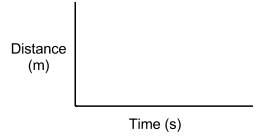 Quickly awayMotion Relative to the Motion DetectorGraphDescription of the shape of the lineSlowly towardsQuickly towardsStanding still